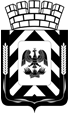 Администрация Ленинского городского округа 
Московской областиФИНАНСОВОЕ УПРАВЛЕНИЕ
АДМИНИСТРАЦИИ ЛЕНИНСКОГО ГОРОДСКОГО ОКРУГА
МОСКОВСКОЙ ОБЛАСТИПриказО внесении изменений в сводную бюджетную роспись на 2020 годВ соответствии со статьей 217 Бюджетного кодекса Российской Федерации, Положением о бюджетном процессе в Ленинском муниципальном районе Московской области,ПРИКАЗЫВАЮ:В соответствии со статьей 217 Бюджетного кодекса Российской Федерации прошу внести следующие изменения в сводную бюджетную роспись бюджета Ленинского муниципального района на 2020 год, уменьшив на сумму 7 123 030,0 рублей, на 2021 год уменьшив на сумму 439 335 100,0 рублей и 2022 год уменьшив на сумму 446 512 450,0 рублей:1.1. В соответствии с Законом Московской области "О бюджете Московской области на 2020 год и на плановый период 2021 и 2022 годов" уточнить объемы по межбюджетным трансфертам 2020 год на сумму 24 041 460,0 рублей, 2021 год на сумму 439 335 100,0 рублей и 2022 год на сумму 446 512 450,0 рублей:- субвенцию бюджетам муниципальных образований Московской области на оплату расходов, связанных с компенсацией проезда к месту учебы и обратно отдельным категориям обучающихся по очной форме обучения муниципальных общеобразовательных организаций в Московской области уменьшить на сумму 24 000,0 рублей;- субвенцию на частичную компенсацию стоимости питания отдельным категориям обучающихся в муниципальных общеобразовательных организациях в Московской области и в частных общеобразовательных организациях в Московской области, осуществляющих образовательную деятельность по имеющим государственную аккредитацию основным общеобразовательным программам, обучающимся по очной форме обучения в 2020 году уменьшить на сумму 4 737 000,0 рублей;- субвенцию бюджетам муниципальных образований Московской области на частичную компенсацию стоимости питания отдельным категориям обучающихся в муниципальных общеобразовательных организациях в Московской области и в частных общеобразовательных организациях в Московской области, осуществляющих образовательную деятельность по имеющим государственную аккредитацию основным общеобразовательным программам, обучающимся по очной форме обучения (за исключением обучающихся по основным общеобразовательным программам начального общего образования в муниципальных общеобразовательных организациях, кроме детей из многодетных семей) в 2020 году увеличить на сумму 2 841 000,0 рублей;- субвенцию бюджетам муниципальных образований Московской области на выплату компенсации родительской платы за присмотр и уход за детьми, осваивающими образовательные программы дошкольного образования в организациях Московской области, осуществляющих образовательную деятельность в 2020 году уменьшить на сумму 17 122 000,0 рублей;- субвенцию бюджетам муниципальных образований Московской области на финансовое обеспечение получения гражданами дошкольного, начального общего, среднего общего образования в частных общеобразовательных организациях в Московской области, осуществляющих образовательную деятельность по имеющим государственную аккредитацию основным общеобразовательным программам, включая расходы на оплату труда, приобретение учебников и учебных пособий, средств обучения, игр, игрушек (за исключением расходов на содержание зданий и оплату коммунальных услуг) в 2020 году уменьшить на сумму 1 266 000,0 рублей;- субвенцию бюджетам муниципальных образований Московской области на финансовое обеспечение государственных гарантий реализации прав граждан на получение общедоступного и бесплатного дошкольного, начального общего, основного общего, среднего общего образования в муниципальных общеобразовательных организациях в Московской области, обеспечение дополнительного образования в муниципальных общеобразовательных организациях в Московской области, включая расходы на оплату труда, приобретение учебников и учебных пособий, средств обучения, игр, игрушек (за исключением расходов на содержание зданий и оплату коммунальных услуг) в 2020 году уменьшить на сумму 112 337 000,0 рублей;- субвенцию бюджетам муниципальных образований Московской области на финансовое обеспечение получения гражданами дошкольного образования в частных дошкольных образовательных организациях в Московской области,  включая расходы на оплату труда, приобретение учебников и учебных пособий, средств обучения, игр, игрушек (за исключением расходов на содержание зданий и оплату коммунальных услуг) в 2020 году уменьшить на сумму  1 816 000,0 рублей;- субвенцию бюджетам муниципальных образований Московской области на финансовое обеспечение государственных гарантий реализации прав граждан на получение общедоступного и бесплатного дошкольного образования в муниципальных дошкольных образовательных организациях в Московской области, включая расходы на оплату труда, приобретение учебников и учебных пособий, средств обучения, игр, игрушек (за исключением расходов на содержание зданий и оплату коммунальных услуг) в 2020 году увеличить на сумму 72 411 000,0 рублей;- субвенцию бюджетам муниципальных районов и городских округов Московской области на организацию предоставления гражданам Российской Федерации, имеющим место жительства в Московской области, субсидий на оплату жилого помещения и коммунальных услуг в 2020 году увеличить на сумму 3 812 000,0 рублей;- субвенцию бюджетам муниципальных районов и городских округов Московской области на осуществление переданных полномочий Московской области по организации мероприятий при осуществлении деятельности по обращению с животными без владельцев в 2020 году увеличить на сумму 1 627 000,0 рублей;- субсидию бюджетам муниципальных образований Московской области на обеспечение подвоза обучающихся к месту обучения в муниципальные общеобразовательные организации в Московской области, расположенные в сельских населенных пунктах в 2020 году уменьшить на сумму 95 000,0 рублей;- субсидию бюджетам муниципальных образований Московской области на государственную поддержку частных дошкольных образовательных организаций в Московской области с целью возмещения расходов на присмотр и уход, содержание имущества и арендную плату за использование помещений в 2020 году уменьшить на сумму 85 000,0 рублей;- субсидию бюджетам муниципальных образований на софинансирование расходов на организацию транспортного обслуживания населения по муниципальным маршрутам регулярных перевозок по регулируемым тарифам в 2020 году уменьшить на сумму 616 000,0 рублей;- субсидию бюджетам муниципальных образований на ремонт подъездов в многоквартирных домах в 2020 году уменьшить на сумму 1 644 600,0 рублей;- субсидию бюджетам муниципальных образований на проектирование и строительство дошкольных образовательных организаций уменьшить в 2020 году на сумму 13 773 160,0 рублей, увеличить 2021 году на сумму 13 773 160,0 рублей и в 2022 году увеличить на сумму 57 528 310,0 рублей;- субсидии бюджетам муниципальных образований Московской области на организацию бесплатного горячего питания обучающихся, получающих начальное общее образование в государственных и муниципальных образовательных организациях в 2021 году увеличить на сумму 36 465 000,0 рублей;- субсидию бюджетам муниципальных образований на капитальные вложения в объекты общего образования уменьшить в 2020 году на сумму 14 877 000,0 рублей, в 2021 году уменьшить на сумму 437 805 000,0 рублей и в 2022 году уменьшить на сумму 28 822 000,0 рублей;- субсидию бюджетам муниципальных образований на капитальные вложения в общеобразовательные организации в целях обеспечения односменного режима обучения увеличить в 2020 году на сумму 45 037 060,0 рублей;- субсидию бюджетам муниципальных образований на предоставление доступа к электронным сервисам цифровой инфраструктуры в сфере жилищно-коммунального хозяйства в 2020 году уменьшить на сумму 765 000,0 рублей;- субсидию бюджетам муниципальных образований Московской области на обновление и техническое обслуживание (ремонт) средств (программного обеспечения и оборудования), приобретенных в рамках предоставленной субсидии на внедрение целевой модели цифровой образовательной среды в общеобразовательных организациях и профессиональных образовательных организациях в  2020 году уменьшить на сумму 813 000,0 рублей;- субсидию бюджетам муниципальных образований Московской области на строительство и реконструкцию (модернизацию) объектов питьевого водоснабжения уменьшить в 2020 году на сумму 100,0 рублей, в 2021 году увеличить на сумму 260 023 740,0 рублей и в 2022 году уменьшить на сумму 9 596 760,0 рублей;- субсидию бюджетам муниципальных образований Московской области на проектирование и строительство общеобразовательных школ в целях содействия развитию сельских территорий Московской области в 2020 году уменьшить на сумму 3 480 000,0 рублей, в 2021 году уменьшить на сумму 185 064 000,0 рублей и в 2022 году уменьшить на сумму 306 640 000,0 рублей; - субсидию бюджетам муниципальных образований Московской области на проектирование и строительство дошкольных образовательных организаций в целях содействия развитию сельских территорий Московской области в 2020 году уменьшить на сумму 2 850 000,0 рублей, в 2021 году уменьшить на сумму 142 500 000,0 рублей и в 2022 году уменьшить на сумму 235 726 000,0 рублей;- субсидию бюджетам муниципальных образований Московской области на соблюдение требований законодательства в области обеспечения санитарно-эпидемиологического благополучия населения, в частности по обеззараживанию (дезинфекции) мест общего пользования многоквартирных жилых домов в 2020 году увеличить на сумму 31 340,0 рублей;- иные межбюджетные трансферты, предоставляемые из бюджета Московской области бюджетам муниципальных образований Московской области на адресное финансирование муниципальных учреждений дополнительного образования сферы культуры Московской области, направленное на поддержку одаренных детей в 2020 году увеличить на сумму 1 500 000,0 рублей;- иные межбюджетные транcферты, предоставляемые из бюджета Московской области бюджетам муниципальных образований Московской области на реализацию отдельных мероприятий муниципальных программ в 2020 году увеличить на сумму 25 000 000,0 рублей;- субсидию бюджетам муниципальных образований Московской области на строительство (реконструкцию) канализационных коллекторов, канализационных насосных станций в 2021 году уменьшить на сумму 46 919 000,0 рублей и в 2022 году увеличить на сумму 15 640 000,0 рублей;- субсидию бюджетам муниципальных образований Московской области на создание и содержание дополнительных мест для детей в возрасте от 1,5 до 7 лет в организациях, осуществляющих присмотр и уход за детьми на 2020 год и на плановый период 2021 и 2022 годов увеличить на сумму 62 691 000,0 рублей в 2021 году и увеличить на сумму 61 104 000,0 рублей в 2022 году.1.2. В соответствии с Протоколом №4 заседания комиссии по распределению денежных средств, собранных в День благотворительного труда уточнить объемы на сумму 150 000,0 рублей:- увеличить в 2021 году на сумму 150 000,0 рублей субсидию отдельным общественным организациям и иным некоммерческим объединениям.  1.3. В соответствии с Решением Совета депутатов Ленинского городского округа от 21.10.2020 №16/9 уточнить объемы по межбюджетным трансфертам от городского поселения Видное в сумме 1 359 870,0 рублей:-Администрации увеличить на сумму 254 830,0 рублей;-Управлению по делам молодежи, культуре и спорту уменьшить на сумму 1 614 700,0 рублей;1.4. В соответствии с Решением Совета депутатов Ленинского городского округа от 21.10.2020 №16/6 уточнить объемы по межбюджетным трансфертам от сельского поселения Булатниковское в сумме 5 878 400,0 рублей:-Администрации увеличить на сумму 5 878 400,0 рублей;1.5. В соответствии с Решением Совета депутатов Ленинского городского округа от 21.10.2020 №16/7 уточнить объемы по межбюджетным трансфертам от городского поселения Горки Ленинские в сумме 7 097 800,0 рублей:-Администрации увеличить на сумму 7 097 800,0 рублей,1.6. В соответствии с Решением Совета депутатов Ленинского городского округа от 21.10.2020 №16/8 уточнить объемы по межбюджетным трансфертам от сельского поселения Молоковское в сумме 6 114 000,0 рублей:-Администрации увеличить на сумму 6 114 000,0 рублей,1.7. В соответствии с Решением Совета депутатов Ленинского городского округа от 21.10.2020 №16/10 уточнить объемы по межбюджетным трансфертам от сельского поселения Развилковское в сумме 961 900,0 рублей:-Администрации уменьшить на сумму 621 600,0 рублей,-Управлению по делам молодежи, культуре и спорту уменьшить на сумму 340 300,0 рублей;1.8. В соответствии с п.4.1. Решения Совета депутатов Ленинского муниципального района Московской области от 27.06.2016 №1/46 «О внесении изменений в Положение о бюджетном процессе в Ленинском муниципальном районе Московской области» и письмами главных распорядителей бюджетных средств, произвести перераспределение средств по следующим КБК:Администрации:от 09.10.2020 №147-01Исх-5475 987 0113 98 0 00 18999 831 – 200 000,0 руб.                    987 0113 98 0 00 18999 853 + 200 000,0 руб.    от 20.10.2020 №147-01Исх-5745 987 1006 0932118429 313 – 550 000,0 руб.                       987 1006 0932418429 313 + 550 000,0 руб.    987 1006 0932318429 313 – 300 000,0 руб.                       987 1006 0932218429 313 + 300 000,0 руб.  от 26.10.2020 №147-01Исх-5933 987 0113 98 0 00 18999 831 – 110 000,0 руб.                    987 0113 98 0 00 18999 244 + 110 000,0 руб.    от 26.10.2020 №147-01Исх-5918 987 0113 98 0 00 18999 831 – 616,0 руб.                           987 0113 98 0 00 18999 852 + 616,0 руб.от 29.10.2020 №147-01Исх-6068987 0113 9800018999 831 - 103 000,0 руб.                       987 0113 9800018999 244 + 103 000,0 руб.987 0309 0552118714 244 -5 000,0 руб.                            987 0309 0552118719 244 + 5 000,0 руб.Управление образование:от 19.10.2020 № 2124-01исх 922 0701 1214262110 611 – 12 637 000,0 руб.              922 0701 1214262110 621 + 12 637 000,0 руб.от 22.10.2020 № 2169-01исх 922 0702 1225418425 612 – 7 700,0 руб.                       922 0702 1225418425 622 + 7 700,0 руб.от 26.10.2020 №2225-01исхот 30.10.2020 № 2256-01исх 922 0701 0912518425 622 - 110 570,0 руб.                       922 0702 0912518425 612 + 16 100,0 руб.922 0701 0912518425 612 + 38 820,0 руб.                        922 0702 0912518425 622 + 55 650,0 руб.2. В соответствии со статьей 217 Бюджетного кодекса Российской Федерации прошу внести изменения в сводную бюджетную роспись бюджета городского поселения Видное Ленинского муниципального района на 2020 год, уменьшив на сумму 12 386 840,0 рублей.2.1. В соответствии с Законом Московской области "О бюджете Московской области на 2020 год и на плановый период 2021 и 2022 годов" увеличить на сумму 415 000,0 рублей субвенцию на осуществление первичного воинского учета на территориях, где отсутствуют военные комиссариаты.2.2. В соответствии с Законом Московской области "О бюджете Московской области на 2020 год и на плановый период 2021 и 2022 годов" уменьшить на сумму 2 560 680,0 рублей субсидию на софинансирование расходов на ремонт подъездов многоквартирных домов. 2.3. В соответствии с Законом Московской области "О бюджете Московской области на 2020 год и на плановый период 2021 и 2022 годов" уменьшить на сумму 4 500 000,0 рублей субсидию на обустройство и установку детских игровых площадок на территории муниципальных образований Московской области. 2.4. В соответствии с Законом Московской области "О бюджете Московской области на 2020 год и на плановый период 2021 и 2022 годов" уменьшить на сумму 2 799 160,0 рублей субсидию на устройство и капитальный ремонт электросетевого хозяйства, систем наружного освещения в рамках реализации проекта "Светлый город"2.5. В соответствии с Законом Московской области "О бюджете Московской области на 2020 год и на плановый период 2021 и 2022 годов" уменьшить на сумму 2 942 000,0 рублей субсидию на софинансирование расходов на организацию транспортного обслуживания населения по муниципальным маршрутам регулярных перевозок по регулируемым тарифам.	3. В соответствии со статьей 217 Бюджетного кодекса Российской Федерации прошу внести изменения в сводную бюджетную роспись бюджета городского поселения Горки Ленинские Ленинского муниципального района на 2020 год, уменьшив на сумму 2 231 930,0 рублей.3.1. В соответствии с Законом Московской области "О бюджете Московской области на 2020 год и на плановый период 2021 и 2022 годов" увеличить на сумму 32 000,0 рублей субвенцию на осуществление первичного воинского учета на территориях, где отсутствуют военные комиссариаты.  3.2. В соответствии с Законом Московской области "О бюджете Московской области на 2020 год и на плановый период 2021 и 2022 годов" уменьшить на сумму 2 263 930,0 рублей субсидию на устройство и капитальный ремонт электросетевого хозяйства, систем наружного освещения в рамках реализации проекта "Светлый город".  4. В соответствии со статьей 217 Бюджетного кодекса Российской Федерации прошу внести изменения в сводную бюджетную роспись бюджета сельского поселения Булатниковское Ленинского муниципального района на 2020 год, увеличив на сумму 128 000,0 рублей.4.1. В соответствии с Законом Московской области "О бюджете Московской области на 2020 год и на плановый период 2021 и 2022 годов" увеличить на сумму 128 000,0 рублей субвенцию на осуществление первичного воинского учета на территориях, где отсутствуют военные комиссариаты. 5. В соответствии со статьей 217 Бюджетного кодекса Российской Федерации прошу внести изменения в сводную бюджетную роспись бюджета сельского поселения Молоковское Ленинского муниципального района на 2020 год, увеличив на сумму 32 000,0 рублей.5.1. В соответствии с Законом Московской области "О бюджете Московской области на 2020 год и на плановый период 2021 и 2022 годов" увеличить на сумму 32 000,0 рублей субвенцию на осуществление первичного воинского учета на территориях, где отсутствуют военные комиссариаты. 6. В соответствии со статьей 217 Бюджетного кодекса Российской Федерации прошу внести изменения в сводную бюджетную роспись бюджета сельского поселения Развилковское Ленинского муниципального района на 2020 год, уменьшив на сумму 4 436 000,0 рублей.6.1. В соответствии с Законом Московской области "О бюджете Московской области на 2020 год и на плановый период 2021 и 2022 годов" увеличить на сумму 64 000,0 рублей субвенцию на осуществление первичного воинского учета на территориях, где отсутствуют военные комиссариаты ремонт дворовых территорий. 6.2. В соответствии с Законом Московской области "О бюджете Московской области на 2020 год и на плановый период 2021 и 2022 годов" уменьшить на сумму 4 500 000,0 рублей субсидию на обустройство и установку детских игровых площадок на территории муниципальных образований Московской области. 7. В соответствии со статьей 217 Бюджетного кодекса Российской Федерации прошу внести изменения в сводную бюджетную роспись бюджета сельского поселения Володарского Ленинского муниципального района на 2020 год, увеличив на сумму 32 000,0 рублей.7.1. В соответствии с Законом Московской области "О бюджете Московской области на 2020 год и на плановый период 2021 и 2022 годов" увеличить на сумму 32 000,0 рублей субвенцию на осуществление первичного воинского учета на территориях, где отсутствуют военные комиссариаты ремонт дворовых территорий. 8. В соответствии со статьей 217 Бюджетного кодекса Российской Федерации прошу внести изменения в сводную бюджетную роспись бюджета сельского поселения Совхоза им. Ленина Ленинского муниципального района на 2020 год, увеличив на сумму 32 000,0 рублей.8.1. В соответствии с Законом Московской области "О бюджете Московской области на 2020 год и на плановый период 2021 и 2022 годов" увеличить на сумму 32 000,0 рублей субвенцию на осуществление первичного воинского учета на территориях, где отсутствуют военные комиссариаты ремонт дворовых территорий. Начальник финансового управления		               	Л.В. Колмогороваот30.10.2020№3692207011214412815611-3 653 500,0 руб.92207021222211819611+400 000,0 руб.92207021222212819611-2 900 000,0 руб. 92207021222211889621+489 000,0 руб.92207011214412819611-1 100 000,0 руб.92207011214411815611+581 300,0 руб.92207011214412819621-500 000,0 руб.92207011214411819611+950 000,0 руб.92207021222212889621-483 200,0 руб.92207011214411815621+1 022 900,0 руб.92207011214412889611-308 000,0 руб.92207021222211889611+1 650 000,0 руб.92207021222212819621-280 000,0 руб.92207021222211819621+2 000 000,0 руб.92207021222212815621-218 400,0 руб.92207011214411819621+2 550 000,0 руб.92207021222212815611-200 100,0 руб.